記載責任者　　　　　　　　　　　　 　第６９回青少年読書感想文千葉県コンクール高等学校の部応　募　票第６９回青少年読書感想文千葉県コンクール高等学校の部応　募　票第６９回青少年読書感想文千葉県コンクール高等学校の部応　募　票第６９回青少年読書感想文千葉県コンクール高等学校の部応　募　票第６９回青少年読書感想文千葉県コンクール高等学校の部応　募　票第６９回青少年読書感想文千葉県コンクール高等学校の部応　募　票応募区分課題読書自由読書（○で囲んでください）課題読書自由読書（○で囲んでください）課題読書自由読書（○で囲んでください）感想文の題名感想文の題名所　　属（ふりがな）学  　校　  名所　　属（ふりがな）学  　校　  名所　　属（ふりがな）学 校 所 在 地（〒　　　　－　　　　）（電話　　　　－　　　　－　　　　　）（〒　　　　－　　　　）（電話　　　　－　　　　－　　　　　）（〒　　　　－　　　　）（電話　　　　－　　　　－　　　　　）（〒　　　　－　　　　）（電話　　　　－　　　　－　　　　　）（〒　　　　－　　　　）（電話　　　　－　　　　－　　　　　）（〒　　　　－　　　　）（電話　　　　－　　　　－　　　　　）（〒　　　　－　　　　）（電話　　　　－　　　　－　　　　　）（〒　　　　－　　　　）（電話　　　　－　　　　－　　　　　）所　　属（ふりがな）学 校 所 在 地応募者（本人記入）部・学年高　校　の　部高　校　の　部高　校　の　部高　校　の　部学 年　　　　　 　年　　　　　 　年　　　　　 　年応募者（本人記入）（ふりがな）氏　　名生年月日・年齢生年月日・年齢生年月日・年齢生年月日・年齢応募者（本人記入）（ふりがな）氏　　名西暦　　　　　　　　　　　　　　年　 　月 　　日生  （　　　歳）西暦　　　　　　　　　　　　　　年　 　月 　　日生  （　　　歳）西暦　　　　　　　　　　　　　　年　 　月 　　日生  （　　　歳）西暦　　　　　　　　　　　　　　年　 　月 　　日生  （　　　歳）対　象　図　書書　　名対　象　図　書著者‧編者‧訳者‧画家対　象　図　書シリーズ名‧文庫名対　象　図　書発行所・発行年発行所発行年　年　年　年対　象　図　書定価‧大きさ‧ページ数定価大きさ縦の長さ　　　 cm縦の長さ　　　 cm縦の長さ　　　 cmページ数感想文執筆に際し参考にした資料の有無（どちらかを○で囲んでください）感想文執筆に際し参考にした資料の有無（どちらかを○で囲んでください）有・無（参考にしたもののタイトルやWebアドレス等を具体的に記入してください）（参考にしたもののタイトルやWebアドレス等を具体的に記入してください）（参考にしたもののタイトルやWebアドレス等を具体的に記入してください）（参考にしたもののタイトルやWebアドレス等を具体的に記入してください）（参考にしたもののタイトルやWebアドレス等を具体的に記入してください）（参考にしたもののタイトルやWebアドレス等を具体的に記入してください）（参考にしたもののタイトルやWebアドレス等を具体的に記入してください）応募作品と応募票に記入した情報を公表することがあります。          　　　　　　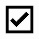 すべて同意いただいたうえで、チェック　   を入れてください。応募作品と応募票に記入した情報を公表することがあります。          　　　　　　すべて同意いただいたうえで、チェック　   を入れてください。応募作品と応募票に記入した情報を公表することがあります。          　　　　　　すべて同意いただいたうえで、チェック　   を入れてください。応募作品と応募票に記入した情報を公表することがあります。          　　　　　　すべて同意いただいたうえで、チェック　   を入れてください。応募作品と応募票に記入した情報を公表することがあります。          　　　　　　すべて同意いただいたうえで、チェック　   を入れてください。応募作品と応募票に記入した情報を公表することがあります。          　　　　　　すべて同意いただいたうえで、チェック　   を入れてください。応募作品と応募票に記入した情報を公表することがあります。          　　　　　　すべて同意いただいたうえで、チェック　   を入れてください。応募作品と応募票に記入した情報を公表することがあります。          　　　　　　すべて同意いただいたうえで、チェック　   を入れてください。応募作品と応募票に記入した情報を公表することがあります。          　　　　　　すべて同意いただいたうえで、チェック　   を入れてください。応募作品と応募票に記入した情報を公表することがあります。          　　　　　　すべて同意いただいたうえで、チェック　   を入れてください。